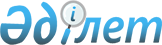 О предоставлении кандидатам помещений для встреч с избирателями и определении мест для размещения агитационных печатных материалов
					
			Утративший силу
			
			
		
					Постановление акимата Сайрамского района Южно-Казахстанской области от 6 марта 2015 года № 212. Зарегистрировано Департаментом юстиции Южно-Казахстанской области 12 марта 2015 года № 3075. Утратило силу постановлением акимата Сайрамского района Туркестанской области от 8 мая 2019 года № 219
      Сноска. Утратило силу постановлением акимата Сайрамского района Туркестанской области от 08.05.2019 № 219 (вводится в действие со дня его первого официального опубликования).
      В соответствии с пунктами 4 и 6 статьи 28 Конституционного Закона Республики Казахстан "О выборах в Республике Казахстан" от 28 сентября 1995 года, акимат Сайрамского района ПОСТАНОВЛЯЕТ:
      1. Предоставить помещения для проведения встреч кандидатов с избирателями на договорной основе согласно приложению 1 к настоящему постановлению.
      2. Определить места для размещения агитационных печатных материалов для всех кандидатов согласно приложению 2 к настоящему постановлению.
      3. Признать утратившим силу постановление акимата Сайрамского района от 24 сентября 2012 года № 1133 "Об определении мест для размещения агитационных печатных материалов кандидатов и помещений для проведения встреч с избирателями на период проведения выборов" (зарегистрировано в Реестре государственной регистрации нормативных правовых актов за № 2105, опубликовано 27 сентября 2012 года в "Пульс Сайрама").
      4. Контроль за исполнением настоящего постановления возложить на руководителя аппарата акима района Тургынбекова Б.
      5. Настоящее постановление вводится в действие со дня его первого официального опубликования.
      "СОГЛАСОВАНО"
      Председатель Сайрамской районной
      территориальной избирательной
      комиссии: Т. Керимбеков
      "6" марта 2015 года Перечень помещений, предоставляемых для проведения встреч кандидатов с избирателями на договорной основе
      1. село Аксу, улица Абылай хана, дом № 71, районный Дом культуры имени К.Жандарбекова;
      2. село Аксу, улица Рудаки, дом № 40г, актовый зал коммунального государственного учреждения (далее - КГУ) "Общая средняя школа № 93 имени Абылай хана";
      3. село Карабулак, улица Махмуд баба, дом № 38, актовый зал КГУ "Общая средняя школа № 42 имени Фурката";
      4. село Карабулак, улица Сейфуллина, дом № 19, актовый зал КГУ "Общая средняя школа № 41 имени Джамбула";
      5. село Манкент, улица Парчаоб, без номера, сельский Дом культуры;
      6. село Манкент, улица Карабаева, без номера, актовый зал КГУ "Общая средняя школа № 45 "1-Мая"";
      7. село Колкент, улица Ленин жолы, без номера, актовый зал КГУ "Общая средняя школа № 96";
      8. село Аксуабад, улица Т.Рустемова, дом № 9, актовый зал КГУ "Общая средняя школа имени М.Кашкари";
      9. село Карасу, улица Жибек жолы, дом № 102, актовый зал КГУ "Общая средняя школа № 83 имени А.Байтурсынова";
      10. село Бескепе, улица А.Молдагуловой, без номера, актовый зал КГУ "Основная средняя школа № 69 "Бес-Кепе"";
      11. село Ходжакорган, улица Ш.Валиханова, без номера, актовый зал КГУ "Школа-гимназия № 12 имени Т.Рустемова";
      12. село Кутарыс, улица Абая, без номера, актовый зал КГУ "Общая средняя школа № 30 имени Ыбырай Алтынсарина";
      13. село Карамурт, улица Моминжанова, без номера, актовый зал КГУ "Общая средняя школа № 6 имени Кирова";
      14. село Акбулак, улица Курмантаева, без номера, актовый зал КГУ "Общая средняя школа № 18 имени А.Курмантаева";
      15. село Касымбек Датка, улица А.Зияева, дом № 28, актовый зал КГУ "Общая средняя школа № 67 "Комешбулак"";
      16. село Асиларык, улица Б.Момушулы, дом № 12, актовый зал КГУ "Общая средняя школа № 49 имени Ш.Валиханова";
      17. село Жибек жолы, улица Женис, без номера, актовый зал КГУ "Общая средняя школа имени Бокейхана". Перечень мест для размещения агитационных печатных материалов для всех кандидатов
      По Аксукентскому сельскому округу:
       1. село Аксу, улица Абылай хана, дом № 67, территория коммунального государственного учреждения (далее - КГУ) "Школа-гимназия № 20 имени С.Сейфуллина";
       2. село Чапаева, улица Мавланова, без номера, территория КГУ "Основная средняя школа имени Айша биби";
       3. село Манкент, улица Курбанова, без номера, территория КГУ "Основная средняя школа № 61 имени Г.Титова";
       4. село Аксу, улица Кыстаубаева, дом № 5, территория КГУ "Общая средняя школа № 47";
       5. село Аксу, улица Сураншы батыра, без номера, территория КГУ "Общая средняя школа № 94";
       6. село Аксу, улица Байтурсынова, без номера, территория КГУ "Общая средняя школа № 5 имени М.Горького";
       7. село Аксу, улица Иманалиева, без номера, территория КГУ "Общая средняя школа № 7 имени Бабыра";
       8. село Аксу, улица Шахабиддина, без номера, территория КГУ "Основная средняя школа № 82 имени Б.Наметова";
       9. село Аксу, улица Кыстаубаева, без номера, территория государственного коммунального казенного предприятия "Сайрамская районная центральная больница";
       10. село Аксу, улица Сураншы батыра, без номера, перед зданием сельского клуба имени Ш.Калдаякова;
       11. село Аксу, улица Сураншы батыра, без номера, территория КГУ "Общая средняя школа № 97". 
      По Акбулакскому сельскому округу:
       1. село Акбулак, улица Курмантаева, без номера, территория КГУ "Общая средняя школа № 18 имени А.Курмантаева". 
      По Арысскому сельскому округу:
       1. село Кожакорган, улица Ш.Уалиханова, без номера, территория КГУ "Школа-гимназия № 12 имени Т.Рустемова";
       2. село Нуржанкорган, улица Инклап, без номера, территория КГУ "Основная средняя школа № 62 имени М.Анартаева". 
      По Жибек-жолынскому сельскому округу:
       1. село Жибек-жолы, улица Женис, без номера, территория КГУ "Общая средняя школа имени Бокейхана";
       2. село Машат, улица Школьная, без номера, территория КГУ "Основная средняя школа № 80 "Машат"";
       3. село Сикым, улица Мусабекова, без номера, территория КГУ "Малокомплектная общая средняя школа № 47 имени Амангельды". 
      По Кайнарбулакскому сельскому округу:
       1. село Курлык, улица Жумабаева, без номера, территория КГУ "Малокомплектная общая средняя школа № 51 имени Жунисбека Кауалова";
       2. село Ширкин, улица Алжанова, дом № 22, территория КГУ "Общая средняя школа № 52 имени Мустафы Озтурк";
       3. село Асиларык, улица Б.Момышулы, дом № 12, территория КГУ "Общая средняя школа № 49 имени Ш.Уалиханова";
       4. село Касымбек датка, улица Сарманова, без номера, территория КГУ "Общая средняя школа № 29 имени Керима Тленшина";
       5. село Таскешу, улица А.Молдагуловой, дом № 15, территория КГУ "Малокомплектная общая средняя школа № 50 имени Н.Тилендиева";
       6. село Сарыарык, улица Ы.Шалабаева, без номера, территория КГУ "Малокомплектная основная средняя школа № 72 имени Х.Адебекова";
       7. село Касымбек датка, улица А.Зияева, дом № 28, территория КГУ "Общая средняя школа № 67 "Комешбулак". 
      По Карасускому сельскому округу:
       1. село Карасу, улица Жибек жолы, дом № 104, территория КГУ "Общая средняя школа № 14 имени М.Сапарбаева";
       2. село Карасу, улица Жибек жолы, дом № 102, территория КГУ "Общая средняя школа № 83 имени А.Байтурсынова";
       3. село Акбай, улица Хамзы, дом № 14а, территория КГУ "Общая средняя школа № 28 "Акбай"";
       4. село Ынтымак, улица Ы.Алтынсарина, без номера, территория КГУ "Общая средняя школа № 24 имени М.Махажанова";
       5. село Айтеке би, улица Уалиханова, без номера, территория КГУ "Основная средняя школа № 68 имени С.Датулы";
       6. село Бескепе, улица Молдагуловой, без номера, территория КГУ "Основная средняя школа № 69 "Бес-Кепе";
       7. село Акбастау, улица Табирова, дом № 83, территория КГУ "Общая средняя школа № 33 имени Н.Шойынбаева". 
      По Карабулакскому сельскому округу:
       1. село Карабулак, улица Мирза баба, без номера, территория КГУ "Основная средняя школа № 100";
       2. село Карабулак, улица С.Сейфуллина, дом № 19, территория КГУ "Общая средняя школа № 41 имени Жамбыла";
       3. село Карабулак, улица Махмуд баба, дом № 38, территория КГУ "Общая средняя школа № 42 имени Фурката";
       4. село Карабулак, улица Ахунбабаева, без номера, территория КГУ "Основная средняя школа № 92 "Аксу";
       5. село Карабулак, улица Сайрам какпа, дом № 91, территория КГУ "Общая средняя школа № 10 "Карабулак";
       6. село Карабулак, улица Мукуми, дом № 20, территория КГУ "Основная средняя школа № 77 имени Хамзы";
       7. село Карабулак, улица Далабазар, без номера, территория КГУ "Основная средняя школа "Далабазар";
       8. село Карабулак, улица Ахмарова, дом № 82, территория КГУ "Основная средняя школа № 81 имени Улугбека";
       9. село Карабулак, улица Харазми, без номера, территория КГУ "Общая средняя школа № 101";
       10. село Карабулак, улица Далабазар, дом № 18, территория КГУ "Профессональный колледж № 25 имени Конаева";
       11. село Карабулак, улица Беруни, дом № 2, территория КГУ "Общая средняя школа № 3 имени Хамзы". 
      По Карамуртскому сельскому округу:
       1. село Карамурт, улица Джамбыла, без номера, территория КГУ "Общая средняя школа № 56 имени Ю.Гагарина";
       2. село Карамурт, улица Х.Нигматжанова, дом № 113, территория КГУ "Общая средняя школа № 37";
       3. село Карамурт, улица А.Моминжанова, без номера, территория КГУ "Общая средняя школа № 6 имени С.Кирова";
       4. село Низамабад, улица Уста-Хидир, без номера, территория КГУ "Общая средняя школа № 57 имени И. Панфилова". 
      По Кутарысскому сельскому округу:
       1. село Кутарыс, улица Толеби, без номера, территория КГУ "Общая средняя школа № 30 имени Ыбырая Алтынсарина";
       2. село Акарыс, улица Тажитаева, без номера, территория КГУ "Общая средняя школа № 31 имени Байдибека";
       3. село Оймауыт, улица Джамбыла, без номера, территория КГУ "Малокомплектная общая средняя школа имени Толе би". 
      По Колкентскому сельскому округу:
       1. село Аксуабад, улица Т.Рустемова, дом № 9, территория КГУ "Общая средняя школа № 26 имени М.Кашкари";
       2. село М.Оразалиев, улица Абая, дом № 26, территория КГУ "Общая средняя школа № 41 имени М.Оразалиева";
       3. село Теспе, улица К.Жандарбекова, без номера, территория КГУ "Основная средняя школа № 59 имени К.Жандарбекова";
       4. село Косбулак, улица Пахтазарибдар, без номера, территория КГУ "Общая средняя школа № 63 имени К.Сатбаева";
       5. село Ханкорган, улица Ш.Уалиханова, дом № 56, территория КГУ "Общая средняя школа № 44 "Мадени"";
       6. село Колкент, улица Туркистанская, дом № 61, территория КГУ "Общая средняя школа № 13 имени А.Навои";
       7. село Колкент, улица Ленин жолы, без номера, территория КГУ "Общая средняя школа № 96". 
      По Манкентскому сельскому округу:
       1. село Манкент, улица Карабаева, без номера, территория КГУ "Основная средняя школа № 45 "1-Мая"";
       2. село Манкент, улица Бирлик, без номера, территория КГУ "Общая средняя школа № 64 имени Ш.Рашидова";
       3. село Манкент, улица О.Курбаналиева, без номера, территория КГУ "Общая средняя школа имени С.Рахимова";
       4. село Аккала, улица Гуламова, без номера, территория КГУ "Общая средняя школа "Аккала"".
					© 2012. РГП на ПХВ «Институт законодательства и правовой информации Республики Казахстан» Министерства юстиции Республики Казахстан
				
      Аким района

У. Кайназаров
Приложение 1 к постановлению
акимата Сайрамского района
от 6 марта 2015 года № 212 Приложение 2 к постановлению
акимата Сайрамского района от
6 марта 2015 года № 212